Publicado en Madrid  el 17/07/2024 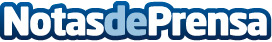 Las expertas en cosmética de Omorovicza, Perricone MD y Byoode descubren qué es la ojera ibéricaLos españoles duermen mal y si a esto se le suman las horas de sol "tenemos la combi completa" que da lugar a lo que los expertos llaman ‘la ojera ibérica’
Datos de contacto:Patricia AlonsoMarketing936971730Nota de prensa publicada en: https://www.notasdeprensa.es/las-expertas-en-cosmetica-de-omorovicza Categorias: Nacional Madrid Belleza http://www.notasdeprensa.es